3- Pourquoi étudier la méthodologie de la recherche ?https://youtu.be/DBp7wULRauQ« Ce n'est pas assez d'avoir l'esprit bon, mais le principal est de l'appliquer bien » (Descartes, Discours de la méthode,1637).C'est dans cet esprit que nous voudrions ancrer le présent ouvrage, destiné à guider les premiers pas du jeune chercheur sur le chemin du savoir universitaire.DéfinitionLa méthode désigne l'ensemble des démarches que suit l'esprit humain pour découvrir et démontrer un fait scientifique S'interroger sur la « méthode », c'est s'interroger sur la « voie » (odos en grec) suivie pour mener à bien une recherche.Vu son importance " la méthodologie de la recherche" est enseigner dans toutes les filièresChaque année des volumes traitant ce sujet sont imprimés 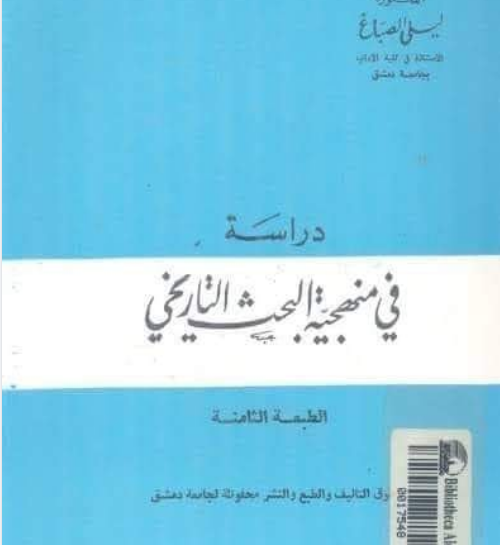 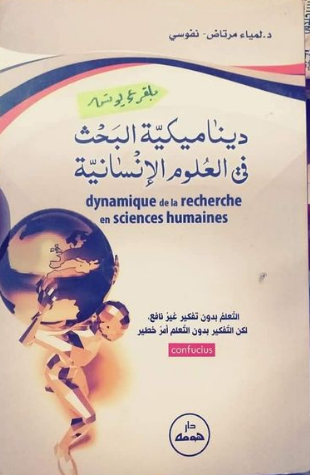 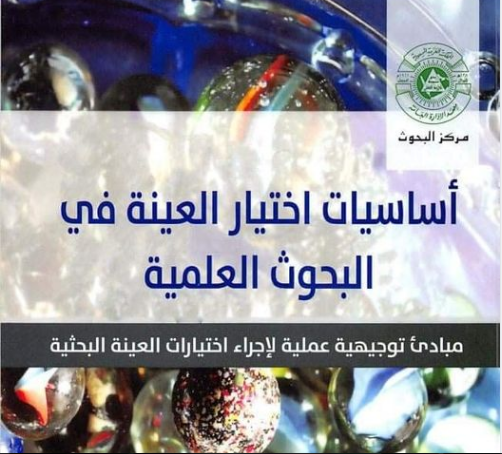 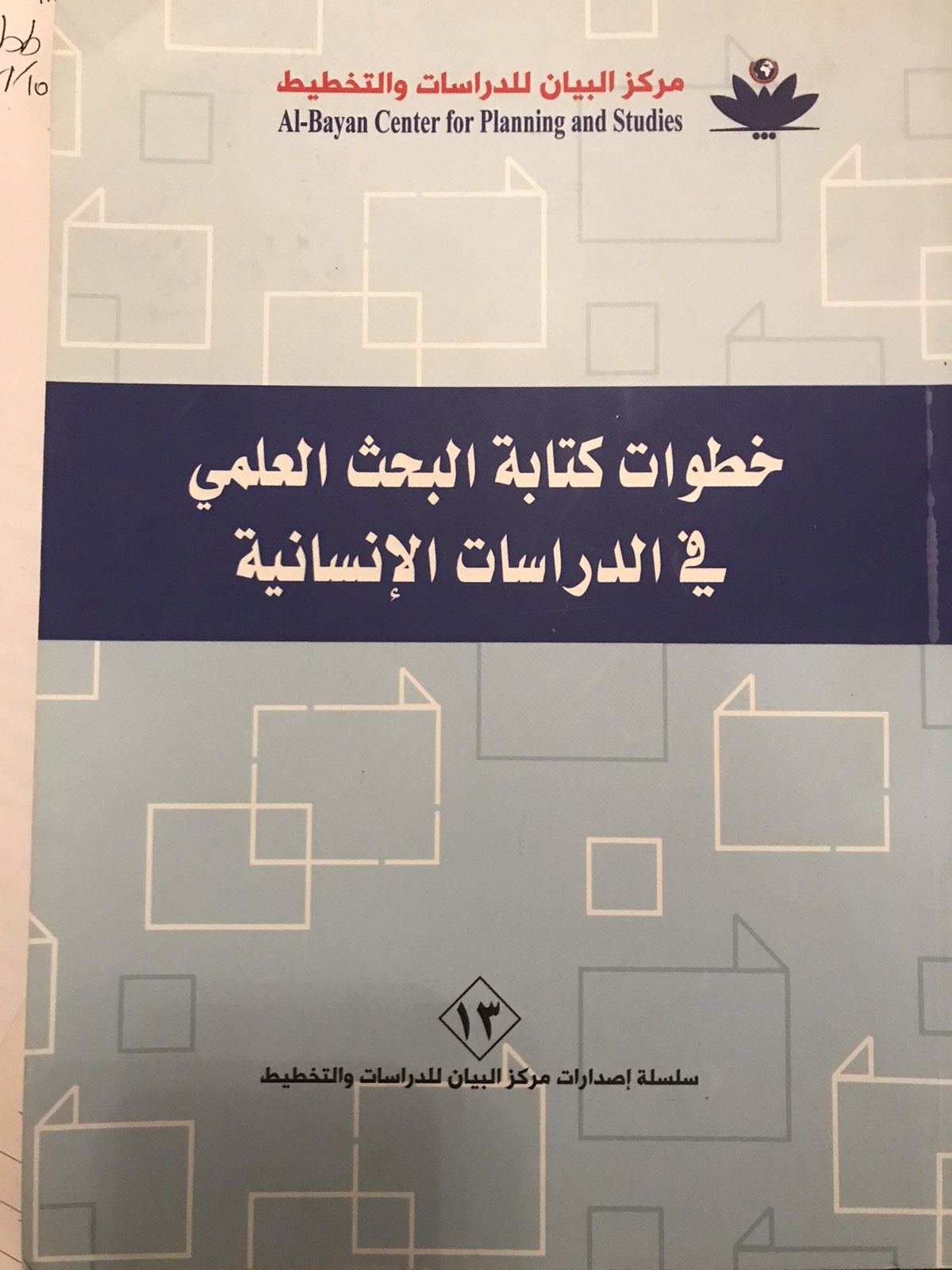 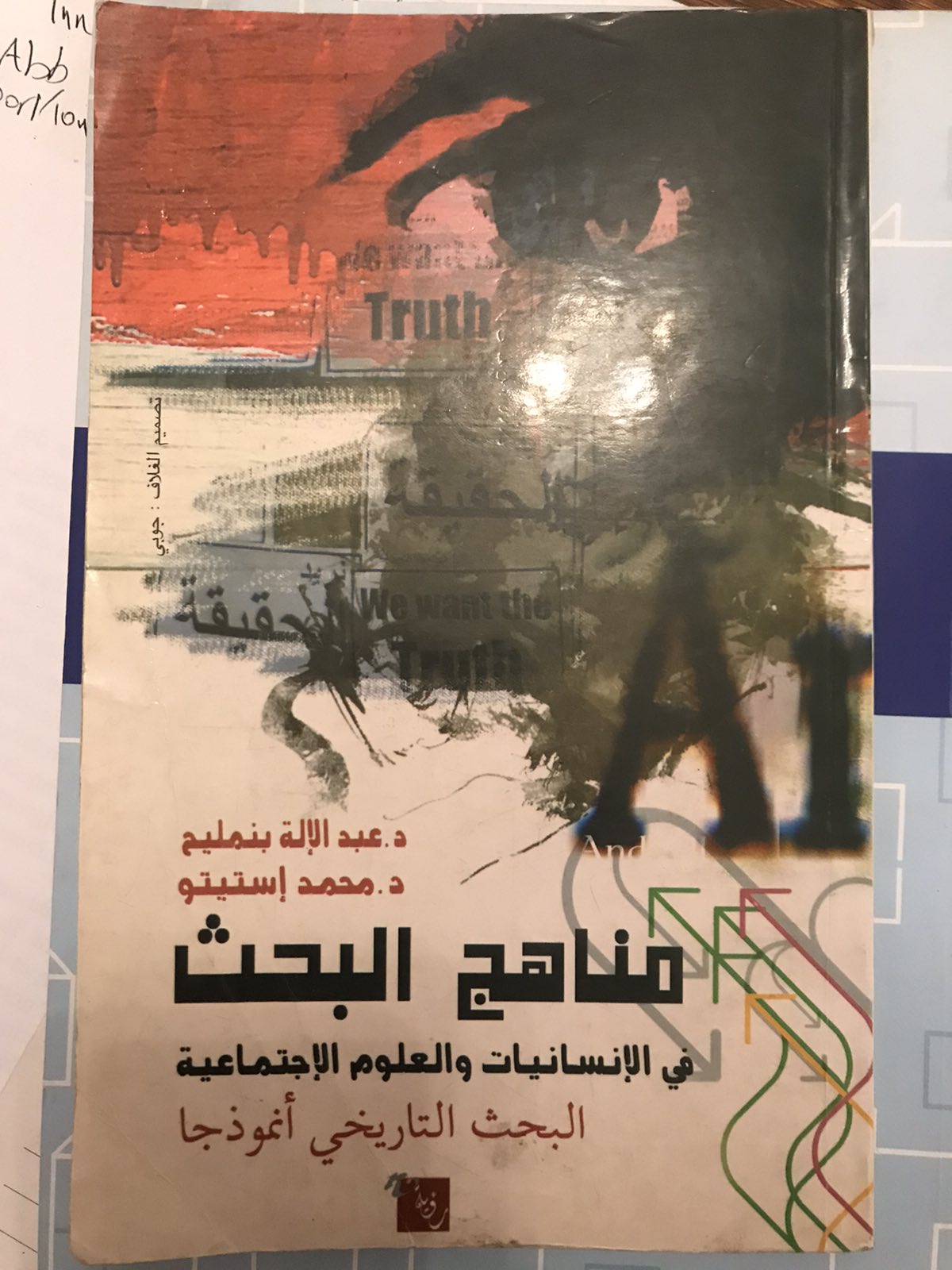 La conduite d'un projet (page 4)Choix et enregistrement du sujetContrôler les étapes 